В соответствии с Законом Чувашской Республики  от 13 февраля 2018 г. № 4 «О стратегическом планировании в Чувашской Республике», администрация Шемуршинского муниципального округа Чувашской Республики постановляет:  Внести в Перечень Муниципальных программ Шемуршинского муниципального округа Чувашской Республики, утвержденный постановлением администрации Шемуршинского муниципального округа Чувашской Республики от 29 декабря 2022 г. № 22 (далее Перечень) следующие изменения: Позицию 1 Перечня изложить в следующей редакции: Позицию 11 Перечня изложить в следующей редакции: Позицию 15 Перечня изложить в следующей редакции: Позицию 20 Перечня изложить в следующей редакции:2. Контроль за выполнением настоящего постановления возложить на отдел экономики и инвестиционной деятельности Шемуршинского муниципального округа Чувашской Республики.3. Настоящее постановление вступает в силу после его официального опубликования.ЧЁВАШ РЕСПУБЛИКИШЁМЁРШЁ МУНИЦИПАЛЛĂ ОКРУГЕ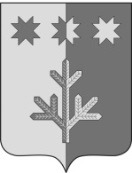 ЧУВАШСКАЯ РЕСПУБЛИКАШЕМУРШИНСКИЙМУНИЦИПАЛЬНЫЙ ОКРУГШЁМЁРШЁ МУНИЦИПАЛЛĂ ОКРУГĔН АДМИНИСТРАЦИЙ,ЙЫШĂНУАДМИНИСТРАЦИЯШЕМУРШИНСКОГОМУНИЦИПАЛЬНОГО ОКРУГАПОСТАНОВЛЕНИЕ«___»___________20     №____Шёмёршё ял.«09» марта 2023 г. № 195село ШемуршаО внесении изменений в постановление администрации Шемуршинского муниципального округа Чувашской Республики от 29 декабря 2022 г. № 22«1.«Социальная поддержка граждан»Отдел правовой и кадровой  работы1.  «Социальное обеспечение граждан».«11.«Развитие потенциала муниципального управления»Отдел правовой и кадровой работы1. «Совершенствование муниципального управления в сфере юстиции»;2. «Развитие муниципальной службы в Шемуршинском муниципальном округе Чувашской Республики»;3. «Противодействие коррупции в Шемуршинском муниципальном округе Чувашской Республики»;4.  «Обеспечение реализации муниципальной программы Шемуршинского муниципального округа Чувашской Республики «Развитие потенциала муниципального управления».«15.«Обеспечение граждан доступным и комфортным жильем»Отдел строительства и ЖКХ1. «Поддержка строительства жилья в Чувашской Республике»;2. «Обеспечение жилыми помещениями детей-сирот и детей, оставшихся без попечения родителей, лиц из числа детей-сирот и детей, оставшихся без попечения родителей».«20.«Экономическое развитие»Отдел экономики и инвестиционной деятельности1. «Совершенствование системы муниципального стратегического управления»;2. «Развитие субъектов малого и среднего предпринимательства в Шемуршинском муниципальном округе»;3. «Совершенствование потребительского рынка и системы защиты прав потребителей в Шемуршинском муниципальном округе»;4. «Содействие развитию и поддержка социально ориентированных некоммерческих организаций в Шемуршинском муниципальном округе»;5. «Инвестиционный климат».Глава Шемуршинскогомуниципального округа                   А.В. Чамеев